  Support Staff List 2021 / 22 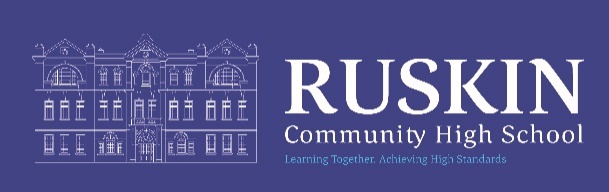 ADMIN STAFF 8SITESTAFF	9TEACHING SUPPORTSTAFF	14TECHNICIANS/RESOURCES STAFF 3MUSIC PERIPATECTICS 3EXAM INVIGILATORS 5 Updated June 2022NAME & STAFF INITIALSNAME & STAFF INITIALSNAME & STAFF INITIALSNAME & STAFF INITIALSPOSITIONFENNERMissJFENCURRICULUM SUPPORT MANAGER & EXAMS OFFICERGOODWINMissHGOHSCHOOL BUSINESS MANAGERHODGKINSONMsJHODADMINISTRATOR/RECEPTIONIST p/tHOLLANDMrsMHOLATTENDANCE/WELFARE SUPPORTJONESMsDJODOFFICE MANAGER/HR & FINANCE p/tSIMMSMrsJSIJFINANCE ASSISTANTTOMKINSONMrsSTOMADMINISTRATOR p/tNAME & STAFF INITIALSNAME & STAFF INITIALSNAME & STAFF INITIALSNAME & STAFF INITIALSPOSITIONBROOKERMrMBRMMAINTENANCE OFFICERCLYNESMissSCLYCLEANING & MID-DAY ASSISTANT p/tDUNNEMrsMMARCLEANING ASSISTANT p/tHALDENMrsDHALCLEANING ASSISTANT p/tMAGINNMrsNMAGCLEANING ASSISTANT p/tMAYNARDMrsMMAYCLEANING & MID-DAY ASSISTANT p/tMcCUMSKEYMrsDMCDMAINTENANCE OFFICERSPROSTONMrsASPRCLEANING & MID-DAY ASSISTANT p/tTURNERMsTTURCLEANING & MID-DAY ASSISTANT p/tNAME & STAFF INITIALSNAME & STAFF INITIALSNAME & STAFF INITIALSNAME & STAFF INITIALSPOSITIONAHMED MrAAHMTEACHING ASSISTANT p/tBEBBINGTONMsKBEBINCLUSION HUB MANAGER p/tCOOPERMrs ECOPTEACHING ASSISTANT p/tDAKINMrsVDAKTEACHING ASSISTANT p/tDALYMissTDATSUPPORT CENTRE MANAGERDAYMsGDAYTEACHING ASSISTANT p/tHAMILTONMrsPHAMENGLISH INTERVENTION & LIBRARIAN p/tJONESMrsVJOVTEACHING ASSISTANT p/tKEELEMrsSKEEACADEMIC MENTORLANDERMissALANEDUCATION FAMILY SUPPORT WORKERLATHAMMrSLATCOVER SUPERVISOR/TEACHING ASSISTANT p/tSLACK-QUIGLEYMissCSLATEACHING ASSISTANT p/tWATERSMissAWATTEACHING ASSISTANT p/tWEBSTERMsEWEBKS4 LEARNING MANAGERNAME & STAFF INITIALSNAME & STAFF INITIALSNAME & STAFF INITIALSNAME & STAFF INITIALSPOSITIONJANDRICMrSJANLABORATORY TECHNICIANLYNCHMrMLYMDESIGN & TECHNOLOGY TECHNICIANROBERTSMrsSROSFOOD/TEXTILES TECHNICIAN p/tNAMENAMENAMEABBOTTMrsECOXMsJSMITHMsCNAMEBATHO-HUGHESMrGBROUGHTONMrsJCOURTMrsDKINGMrKOLLIERMissR